University of Illinois Springfield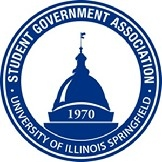 Student Government Association Resolution # 12Donation Thank You LetterResolution Sponsor: External Vice President Nolan FlahertyCo-Sponsor: College of Business & Management Senator Menno Servaes Whereas, the UIS College of Business and Management recently received a $100,000 donation and,Whereas, Student Government should express gratitude on behalf of our College of Business and Management Students to the donors, Christine and Lou Friedrich And whereas, maintaining positive relationships with donors increases the likelihood of them making a contribution in the futureTherefore, Be It Resolved, External VP Flaherty and Business and Management Senator Servaes craft a thank you letter on behalf of SGA for this generous donation. ______________________                                                          ______________________Signature of Secretary							Signature of President